Тема. Урок комплексного применения знаний по теме «Решение задач на тему "Движение"».Место урока: последний (обобщающий) урок в темеТип: урок обобщения и систематизации знаний, полученных по данной теме           Цель. Создать условия для  закрепления и повторения полученных знаний по данной теме,  применения их на практике при решении задач.Задачи:Создать условия для закрепления учащимися формул нахождения скорости, времени, расстояния, умения решать, анализировать задачи по теме "Движение", умения составлять план решения задачи; формировать умения, навыки самостоятельного решения задач.            Содействовать развитию самостоятельности мышления, внимания, умения анализировать собственную деятельность.Способствовать  стремлению детей к успеху в учебе, умению адекватно оценивать  свой труд, воспитанию чувства дружбы и товарищества.Формируемые УУД:Познавательные: умение работать с текстом задачи, ставить цели, отвечать на вопросы, использовать уже изученный материал при решении задачРегулятивные: постановка  целей, технология оценивания, действия по плануКоммуникативные: совместное решение задач (в парах и коллективно), оценивание полученных результатов.Оборудование. Мультимедиа проектор, ноутбук; листочки с заданиями для самостоятельной работы.                                                                 Ход урокаI. Организационный момент- Сегодня  у нас необычный урок.  К нам пришли гости.( Ребята кивком головы, поприветствуйте гостей).а)Эмоциональный настрой.Математику, друзья, Не любить никак нельзя. Очень точная наука, Очень строгая наука, Интересная наука –Эта Математика.-  Начинаем наш урок.б) План  работы на уроке.На уроке мы будем:СчитатьПовторять величиныРешать задачиОтдыхатьОбобщать ( Слайд)II. Актуализация опорных знаний учащихся.1.Устный счет (ответы записать в тетрадях)- Найти сумму чисел  36 и 38 ( 74)- Найти  разность чисел  480 и 150 ( 350)- Увеличить 17 в 4 раза ( 68)- Уменьшить  64 в 4 раза ( 16)- На сколько  920 больше 108 ( 812)- Во сколько раз  420 больше 70 ( в 6 раз)-  МОЛОДЦЫ! - За каждый этап урока мы будем получать лепесток цветка. (Первый лепесток)2. Игра « Зашифровщик» -  Расположите числа в порядке возрастания.8         4          2         9         11        14         10        1 Ж       И         В         Е         И         Е          Н         Д        (Движение)  - Какое слово у вас получилось? - Как вы думаете, почему мы зашифровали это слово ? (Дети высказывают мнения о теме урока)3. Повторение- Какие величины используются в задачах на движение? Скорость – V Время – t Расстояние – S- Как найти время?       t = S : V- Как найти  скорость ?     V = S: t- Как найти расстояние?    S = V ∙ t4. Заполните таблицу.  Выпишите из ряда правильные единицы измерения ( таблица)                    ц, км/ч, 2 ч, м/ с, кг, 3 мин, т, 140 м, 250 км- Справились с заданием? Получаем второй лепестокРазминка для глаз.III. Решение задача) Геологи проехали 204 км. Первую часть пути они ехали 3 ч на машинах со скоростью , а остальной путь они проехали на лошадях со скоростью . Сколько времени геологи ехали на лошадях?– О ком говорится в задаче? (О геологах.)– Что именно говорится о геологах?( Они ехали на машинах и на лошадях.)- Что нам известно о том пути, который они проехали на машинах? На лошадях?– Какие данные еще есть в задаче? (Всего геологи проехали .)- Что надо узнать?  (Сколько времени геологи ехали на лошадях.)- Как удобнее записать условие задачи? (В виде таблицы.)                      Объект           V               t                 S       Машина                3 ч              ? км                                                                                204 км       Лошадь                     ? ч             ? км      - Каков же ответ?б) Из двух населённых пунктов выехали навстречу друг другу два всадника. Один всадник ехал со скоростью 9 км/ч, а другой – 11 км/ч. Встретились они через 6 ч. Чему равно расстояние между населёнными пунктами?в)     Вертолёт пролетел 920 км за 4 часа. Найди скорость вертолёта.- Все задачи решили. Получаем третий лепестокФизкультминутка- Отдохнули? Получаем четвертый лепесток.IV. Закрепление.а) самостоятельная работаРешение задачи.Из двух концов города выехали навстречу друг другу два трамвая. Один трамвай ехал со скоростью 36 км/ч, а другой – со скоростью 32 км/ч. Через сколько часов они встретятся, если первоначальное расстояние между ними 136 км?Решение задачи по группам ( в зависимости от уровня учащихся)1 группа решает задачу самостоятельно2 группа с опорой на краткую запись2. группа. Реши задачу, используя краткую запись:Скорость (S)        Время (t)            Расстояние (V)36 км/ч                                                        ? ч                           136 км32 км/ч                                                                    б) взаимопроверка ( работа с сигнальными карточками)V. Итог урокаа) Рефлексия- Что мы делали на уроке?  ( На уроке мы…)- Какое задание было интересным?-Итак, мы подвели итог урока. Получаем пятый лепесток.- Посмотрите , какой цветок успеха у нас получился! Все задания выполнены.б) ОцениваниеСамооценка  урока – выбери ответ: Решаю задачи и могу помочь другим.Все понятно на уроке, затруднений нет.Не все было понятно, хочу знать больше.в) Домашнее задание- Вы сегодня плодотворно потрудились. Решили много интересных задач. Предлагаю дома продолжить работу. Каждый из вас может выбрать задачу себе по силам. ( предлагаются карточки)-  Спасибо за урок!Приложение 1.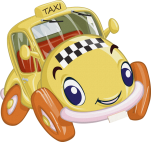 Из двух населённых пунктов выехали навстречу друг другу два всадника. Один всадник ехал со скоростью 9 км/ч, а другой – 11 км/ч. Встретились они через 6 ч. Чему равно расстояние между населёнными пунктами?От двух пристаней отошли навстречу друг другу два катера.         Один катер шёл со скоростью 32 км/ч, а скорость другого – 28 км/ч. Через сколько часов они встретятся, если расстояние  между пристанями 240 км?     С двух лыжных баз, расстояние между которыми 150 км, одновременно навстречу друг другу вышли два лыжника. Скорость первого лыжника 12 км/ч. С какой скоростью шёл второй лыжник, если они встретились через 6 часов?     Вертолёт пролетел 920 км за 4 часа. Найди скорость вертолёта.      Путь между двумя деревнями мальчик проходит за 5 часов со скоростью 4 км/ч. Найди расстояние между деревнями.Скорость автобуса 80 км/ч. За какое время он проедет 400 км?                                                                                                                                        Приложение 2.                                                Самостоятельная работа  Самостоятельная работа                                      Самостоятельная работа                                          Самостоятельная работа                                                                                                                                        Приложение 3Фамилия, имя _____________________________________________________                                                        Работа с таблицамиТаблица № 1Таблица № 2                                             Решение:    1)    2)    3)            Ответ:Таблица № 3                                                      Решение:    1)    2)    3)               Ответ:Таблица № 4                                                          Решение:     1)                 Ответ:                                                        Таблица                                                              Решение:1)2)                             Ответ:Таблица                                                              Решение:1)2)                             Ответ:Таблица                                                              Решение:1)2)                             Ответ:Таблица                                                              Решение:1)2)                             Ответ:                        V                 t                    SОбъект          V            t               SОбъект               V                t                  SОбъект                V                  t                         S